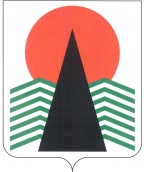 АДМИНИСТРАЦИЯ  НЕФТЕЮГАНСКОГО  РАЙОНАпостановлениег.НефтеюганскО внесении изменений в постановление администрации Нефтеюганского района от 20.12.2013 № 3581-па-нпа «Об утверждении административного регламента предоставления муниципальной услуги по выдаче градостроительного плана земельного участка» В соответствии с Градостроительным кодексом Российской Федерации, Федеральными законами от 06.10.2003 № 131-ФЗ «Об общих принципах организации местного самоуправления в Российской Федерации», от 27.07.2010 № 210-ФЗ 
«Об организации предоставления государственных и муниципальных услуг», постановлением администрации Нефтеюганского района от 06.02.2013 № 242-па 
«О разработке и утверждении административных регламентов предоставления муниципальных услуг», руководствуясь ст.38 Устава муниципального образования Нефтеюганский район,  п о с т а н о в л я ю:Внести изменения в постановление администрации Нефтеюганского района 
от 20.12.2013 № 3581-па-нпа «Об утверждении административного регламента предоставления муниципальной услуги по выдаче градостроительного плана земельного участка», изложив приложение к постановлению в редакции согласно приложению к настоящему постановлению.Настоящее постановление подлежит официальному опубликованию 
в газете «Югорское обозрение» и размещению на официальном сайте органов местного самоуправления Нефтеюганского района.Настоящее постановление вступает в силу после официального опубликования.Контроль за выполнением постановления возложить на директора 
департамента имущественных отношений – заместителя главы Нефтеюганского 
района Бородкину О.В.Исполняющий обязанности Главы района							С.А.КудашкинПриложениек постановлению администрации Нефтеюганского районаот 23.12.2019 № 2677-па-нпа«Приложение к постановлению администрации Нефтеюганского районаот 20.12.2013 № 3581-па-нпаАДМИНИСТРАТИВНЫЙ РЕГЛАМЕНТ
предоставления муниципальной услуги
«Выдача градостроительного плана земельного участка»Общие положенияПредмет регулирования административного регламентаНастоящий Административный регламент предоставления муниципальной услуги по выдаче градостроительного плана земельного участка (далее – административный регламент), устанавливает сроки и последовательность административных процедур и административных действий администрации Нефтеюганского района (далее – администрация), в лице уполномоченного органа – комитета по градостроительству администрации Нефтеюганского района (далее также – Комитет), а также порядок его взаимодействия с заявителями и органами власти при предоставлении муниципальной услуги.Круг заявителейЗаявителями на получение муниципальной услуги являются физические 
и юридические лица, являющиеся правообладателями земельного участка.  	2.1. Заявителями на получение муниципальной услуги могут являться иные лица в соответствии с частью 5 статьи 57.3 Градостроительного кодекса Российской Федерации, в случае если земельный участок для размещения объектов федерального значения, регионального значения, объектов местного значения образуется из земель и (или) земельных участков, которые находятся в государственной или муниципальной собственности и которые не обременены правами третьих лиц, 
за исключением сервитута, публичного сервитута.При предоставлении муниципальной услуги от имени заявителей вправе обратиться их законные представители, действующие в силу закона, или 
их представители на основании доверенности, оформленной в соответствии 
с законодательством Российской Федерации.Требования к порядку информирования
о правилах предоставления муниципальной услуги4. Порядок получения информации заявителями по вопросам предоставления муниципальной услуги и услуг, которые являются необходимыми и обязательными для предоставления муниципальной услуги, сведений о ходе предоставления указанных услуг, в том числе в информационно-телекоммуникационной сети «Интернет»:4.1 Информирование по вопросам предоставления муниципальной услуги, 
в том числе о сроках и порядке предоставления муниципальной услуги, и услуг, которые являются необходимыми и обязательными для предоставления муниципальной услуги, осуществляется специалистами Комитета в следующих формах (по выбору заявителя):устной (при личном общении заявителя и/или по телефону);письменной (при письменном обращении заявителя по почте, электронной почте, факсу);на информационном стенде в местах предоставления муниципальной услуги, 
в форме информационных (текстовых) материалов;в форме информационных (мультимедийных) материалов в информационно-телекоммуникационной сети «Интернет»:на официальном сайте органов местного самоуправления Нефтеюганского района www.admoil.ru (далее – официальный сайт), в федеральной государственной информационной системе «Единый портал государственных и муниципальных услуг (функций)» www.gosuslugi.ru (далее – Единый портал);в региональной информационной системе Ханты-Мансийского автономного округа – Югры «Портал государственных и муниципальных услуг (функций) Ханты-Мансийского автономного округа – Югры», 86.gosuslugi.ru (далее – региональный портал).4.2. Информирование о ходе предоставления муниципальной услуги осуществляется специалистами Комитета в следующих формах (по выбору заявителя):устной (при личном обращении заявителя и по телефону);письменной (при письменном обращении заявителя по почте, электронной почте, факсу).5. В случае устного обращения (лично или по телефону) заявителя (его представителя) специалист Комитета осуществляет устное информирование (соответственно лично или по телефону) обратившегося за информацией заявителя. Устное информирование специалистами Комитета осуществляется не более 15 минут. При невозможности специалиста Комитета, принявшего звонок, самостоятельно ответить на поставленный вопрос, телефонный звонок должен быть переадресован (переведен) на другое должностное лицо или же обратившемуся лицу должен быть сообщен телефонный номер, по которому можно будет получить необходимую информацию.В случае если для подготовки ответа требуется продолжительное время, специалист Комитета, осуществляющий устное информирование, может предложить заявителю направить в Комитет обращение о предоставлении письменной консультации по процедуре предоставления муниципальной услуги, и о ходе предоставления муниципальной услуги, либо назначить другое удобное для заявителя время для устного информирования.При консультировании по письменным обращениям ответ на обращение направляется заявителю на почтовый адрес, указанный в обращении, или адрес электронной почты в срок, не превышающий 30 календарных дней с момента регистрации обращения. При консультировании заявителей о ходе предоставления муниципальной услуги в письменной форме информация направляется в срок, не превышающий 
3 рабочих дней. Для получения информации по вопросам предоставления муниципальной услуги, в том числе о ходе ее предоставления, посредством Единого и регионального порталов заявителям необходимо использовать адреса в информационно-телекоммуникационной сети «Интернет», указанные в пункте 4 административного регламента. Информирование заявителей о порядке предоставления муниципальной услуги в многофункциональном центре предоставления государственных и муниципальных услуг (далее – МФЦ), а также по иным вопросам, связанным с предоставлением муниципальной услуги, осуществляется МФЦ в соответствии с заключенным 
с администрацией соглашением о взаимодействии (далее – соглашение 
о взаимодействии) и регламентом работы МФЦ.6. Информация по вопросам предоставления муниципальной услуги, в том числе о ходе, сроках и порядке ее предоставления, размещенная на Едином 
и региональном порталах, на официальном сайте, предоставляется заявителю бесплатно. Доступ к информации по вопросам предоставления муниципальной услуги, 
в том числе о ходе, сроках и порядке ее предоставления, осуществляется без выполнения заявителем каких-либо требований, в том числе без использования программного обеспечения, установка которого на технические средства заявителя требует заключения лицензионного или иного соглашения с правообладателем программного обеспечения, предусматривающего взимание платы, регистрацию 
или авторизацию заявителя или предоставление им персональных данных.7. Способы получения информации заявителями о местах нахождения 
и графиках работы Комитета, организаций, участвующих в предоставлении муниципальной услуги, в том числе многофункционального центра.По выбору заявителя могут использоваться способы получения информации, указанные в пункте 4 настоящего административного регламента, а также информационные материалы, размещенные на официальных сайтах: Межмуниципального отдела по городу Нефтеюганску и городу Пыть-Ях Управления Федеральной службы государственной регистрации, кадастра и картографии по Ханты-Мансийскому автономному округу – Югре (далее также – Управление Росреестра): www.rosreestr.ru;Управления Федеральной налоговой службы по Ханты-Мансийскому автономному округу – Югре (далее также – УФНС по ХМАО-Югре): www.nalog.ru.Организации, осуществляющие эксплуатацию сетей инженерно-технического обеспечения:- филиал Нефтеюганские электрические сети АО «Тюменьэнерго», 
тел.8-3463-253359;- филиал Пойковские электрические сети АО «Городские электрические сети», тел. 8-3463-316224, 316319;- Пойковское муниципальное унитарное предприятие «Управление тепловодоснабжения» (ПМУП «УТВС»), 8-3463-259103, 255572;- общество с ограниченной ответственностью «Тепловик», 8-3463-291072;- муниципальное унитарное предприятие сельского поселения Сингапай «Управление жилищно-коммунального обслуживания», тел.8-3463-517570;- управление электротехнического оборудования ООО «РН-Юганскнефтегаз», тел.8-3463-332200;- управление эксплуатации трубопроводов «РН-Юганскнефтегаз», 
тел.8-3463-408748.8. Порядок, форма, место размещения и способы получения справочной информации о Комитете, а также организаций, участвующих в предоставлении муниципальной услуги (включая сведения о его месте нахождения и графике работы, справочных телефонах, адресе официального сайта, а также электронной почты 
и (или) форме обратной связи в информационно-телекоммуникационной сети «Интернет»), в том числе на стендах в месте предоставления муниципальной услуги 
и услуг которые являются необходимыми и обязательными для предоставления муниципальной услуги, в МФЦ, в сети Интернет: Информация размещается в форме информационных (текстовых) материалов на информационных стендах в местах предоставления муниципальной услуги, 
а также на Едином портале, официальном сайте, в региональной информационной системе Ханты-Мансийского автономного округа – Югры «Реестр государственных 
и муниципальных услуг (функций) Ханты-Мансийского автономного округа – Югры» (далее также – региональный реестр). Для получения такой информации по выбору заявителя могут использоваться способы, указанные в пункте 4 настоящего административного регламента.9. На информационном стенде в местах предоставления муниципальной услуги и в информационно-телекоммуникационной сети «Интернет» размещается следующая информация:справочная информация (место нахождения, график работы, справочные телефоны, адреса официального сайта и электронной почты Комитета, а также организаций, участвующих в предоставлении муниципальной услуги);перечень нормативных правовых актов, регулирующих предоставление муниципальной услуги;досудебный (внесудебный) порядок обжалования решений и действий (бездействия) органа, предоставляющего муниципальную услугу, МФЦ, а также их должностных лиц, муниципальных служащих, работников;бланки заявлений о предоставлении муниципальной услуги и образцы их заполнения.10. В случае внесения изменений в порядок предоставления муниципальной услуги специалист Комитета, ответственный за предоставление муниципальной услуги, в срок, не превышающий 5 рабочих дней со дня вступления в силу таких изменений, обеспечивает размещение информации в информационно-телекоммуникационной сети «Интернет» и на информационном стенде, находящемся в месте предоставления муниципальной услуги.II.	Стандарт предоставления муниципальной услугиНаименование муниципальной услуги11.	Выдача градостроительного плана земельного участка.Наименование органа, предоставляющего муниципальную услугу12.	Органом, предоставляющим муниципальную услугу, является администрация Нефтеюганского района.Структурное подразделение администрации Нефтеюганского района, обеспечивающее предоставление муниципальной услуги – комитет 
по градостроительству администрации Нефтеюганского района.За получением муниципальной услуги заявитель может обратиться
в МФЦ. Предоставление муниципальной услуги в МФЦ осуществляется
в соответствии с настоящим административным регламентом на основании заключенного соглашения о взаимодействии между администрацией и МФЦ.13. При предоставлении муниципальной услуги Комитет осуществляет межведомственное информационное взаимодействие со следующими органами власти и организациями:а) Управлением Росреестра;б) УФНС по ХМАО-Югре;в) организациями, осуществляющими эксплуатацию сетей инженерно-технического обеспечения:- филиалом Нефтеюганские электрические сети АО «Тюменьэнерго»,- филиалом Пойковские электрические сети АО «Городские электрические сети»,- Пойковским муниципальным унитарным предприятием «Управление тепловодоснабжения» (ПМУП «УТВС»),- обществом с ограниченной ответственностью «Тепловик»,- муниципальным унитарным предприятием сельского поселения Сингапай «Управление жилищно-коммунального обслуживания»,- управлением электротехнического оборудования ООО «РН-Юганскнефтегаз»,- управлением эксплуатации трубопроводов «РН-Юганскнефтегаз».14. В соответствии с пунктом 3 части 1 статьи 7 Федерального закона 
№ 210-ФЗ «Об организации предоставления государственных и муниципальных услуг» (далее – Федеральный закон №210-ФЗ) запрещается требовать от заявителя осуществления действий, в том числе согласований, необходимых для получения муниципальной услуги и связанных с обращением в иные государственные органы, организации, за исключением получения услуг и получения документов 
и информации, предоставляемых в результате предоставления таких услуг, включенных в Перечень услуг, которые являются необходимыми и обязательными для предоставления муниципальных услуг, утвержденный решением Думы Нефтеюганского района от 26.12.2011 №124 «Об утверждении перечня услуг, которые являются необходимыми и обязательными для предоставления органами местного самоуправления муниципальных услуг, а также порядка определения размера платы за оказание таких услуг». Результат предоставления муниципальной услуги15.	Результатом предоставления муниципальной услуги является выдача (направление) заявителю:градостроительного плана земельного участка (далее – градостроительный план);мотивированного отказа в выдаче градостроительного плана.Градостроительный план оформляется в соответствии с Порядком заполнения формы градостроительного плана земельного участка, утвержденным приказом Министерства строительства и жилищно-коммунального хозяйства Российской Федерации от 25.04.2017 № 741/пр, за подписью председателя Комитета, либо лица, его замещающего.Мотивированный отказ в выдаче градостроительного плана оформляется 
в форме письма на официальном бланке Комитета, за подписью председателя Комитета, либо лица, его замещающего.Срок предоставления муниципальной услуги16.	Муниципальная услуга предоставляется в течение не более 
14 календарных дней со дня получения и регистрации заявления о предоставлении муниципальной услуги в Комитете. В общий срок предоставления муниципальной услуги входит срок выдачи (направления) документов, являющихся результатом предоставления муниципальной услуги.В случае обращения заявителя за получением муниципальной услуги в МФЦ, срок предоставления муниципальной услуги исчисляется со дня регистрации заявления о предоставлении муниципальной услуги в Комитете. Срок выдачи (направления) документов, являющихся результатом предоставления муниципальной услуги, составляет 1 рабочий день со дня подписания председателем Комитета, либо лицом, его замещающим, документов, являющихся результатом предоставления муниципальной услуги.Правовые основания для предоставления муниципальной услуги17.	Перечень нормативных правовых актов, регулирующих предоставление муниципальной услуги, размещается на официальном сайте, Едином портале, региональном портале.Исчерпывающий перечень документов,
необходимых для предоставления муниципальной услуги18.	Исчерпывающий перечень документов, необходимых для предоставления муниципальной услуги, которые заявитель должен предоставить самостоятельно: заявление о выдаче градостроительного плана (далее – заявление);копия документа, удостоверяющего личность заявителя (в случае, если заявителем является физическое лицо);правоустанавливающие документы на земельный участок, права на которые не зарегистрированы в Едином государственном реестре недвижимости;  документ, подтверждающий полномочия представителя заявителя 
в соответствии с законодательством Российской Федерации, в случае, если 
с заявлением обращается представитель заявителя;документ, удостоверяющий личность представителя заявителя, в случае, если с заявлением обращается представитель заявителя.18.1. Исчерпывающий перечень документов, необходимых для предоставления муниципальной услуги, запрашиваемых и получаемых в порядке межведомственного информационного взаимодействия:1) выписка из Единого государственного реестра недвижимости (ЕГРН) на земельный участок, об объектах недвижимости, находящихся на земельном участке;2) выписка из Единого государственного реестра юридических лиц (в случае если заявителем является юридическое лицо), выписка из Единого государственного реестра индивидуальных предпринимателей (в случае, если заявителем является индивидуальный предприниматель);3) технические условия подключения (технологического присоединения) планируемых к строительству или реконструкции объектов капитального строительства к сетям инженерно-технического обеспечения, определенных с учетом программ комплексного развития систем коммунальной инфраструктуры планируемого объекта капитального строительства на земельном участке, либо информация о возможности подключения к сетям инженерно-технического обеспечения. 4) копия постановления об утверждении проекта межевания территории и (или) схемы расположения земельного участка или земельных участков на кадастровом плане территории (в случае, если земельный участок для размещения объектов федерального значения, регионального значения, объектов местного значения образуется из земель и (или) земельных участков, которые находятся 
в государственной или муниципальной собственности и которые не обременены правами третьих лиц, за исключением сервитута, публичного сервитута, согласно пунктам 1.1 и 5 статьи 57.3 Градостроительного кодекса).Непредставление заявителем документов и информации, которые он вправе представить по собственной инициативе, не является основанием для отказа ему 
в предоставлении муниципальной услуги.19.	Способы получения заявителем документов, необходимых для предоставления муниципальной услуги.19.1. Форму заявления о предоставлении муниципальной услуги заявитель может получить:на информационном стенде в местах предоставления муниципальной услуги;у специалиста Комитета;у специалиста МФЦ;на официальном сайте;на Едином и региональном порталах.19.2. Документы, указанные в подпункте 1 пункта 18.1 настоящего административного регламента, заявитель может получить, обратившись 
в Управление Росреестра.19.3. Документ, указанный в подпункте 2 пункта 18.1 настоящего административного регламента, заявитель может получить, обратившись в УФНС 
по ХМАО-Югре.19.4. Технические условия подключения (технологического присоединения) планируемых к строительству или реконструкции объектов капитального строительства к сетям инженерно-технического обеспечения, указанные в подпункте 3 пункта 18.1 настоящего административного регламента, заявитель может получить, обратившись в организации, осуществляющие эксплуатацию сетей инженерно-технического обеспечения, указанные в пункте 13 настоящего административного регламента.19.5. Копию постановления об утверждении проекта межевания территории 
и (или) схемы расположения земельного участка или земельных участков 
на кадастровом плане территории (в случае, если земельный участок для размещения объектов федерального значения, регионального значения, объектов местного значения образуется из земель и (или) земельных участков, которые находятся 
в государственной или муниципальной собственности и которые не обременены правами третьих лиц, за исключением сервитута, публичного сервитута, согласно пунктам 1.1 и 5 статьи 57.3 Градостроительного кодекса) заявитель может получить, обратившись в Комитет; 20. Заявление подается в свободной форме или по рекомендуемой форме, указанной в приложении к настоящему административному регламенту.21.	В заявлении указываются следующие сведения:а)	фамилия, имя, отчество (последнее – при наличии), место жительства заявителя (для физического лица);б)	наименование и место нахождения заявителя (для юридического лица), 
а также государственный регистрационный номер записи о государственной регистрации юридического лица в едином государственном реестре юридических лиц, идентификационный номер налогоплательщика;в)	почтовый адрес и (или) адрес электронной почты заявителя (при наличии);г)	местонахождение (адрес) земельного участка;д)	кадастровый номер земельного участка (при наличии).В заявлении о предоставлении муниципальной услуги заявитель должен указать способ выдачи (направления) ему документов, являющихся результатом предоставления муниципальной услуги.22.	Способы предоставления заявителем документов, необходимых для предоставления муниципальной услуги:- лично в Комитет или МФЦ; - почтовой связью;- через Единый или региональный порталы.23.	В соответствии с частью 1 статьи 7 Федерального закона № 210-ФЗ запрещается требовать от заявителя:1) представления документов и информации или осуществления действий, представление или осуществление которых не предусмотрено нормативными правовыми актами, регулирующими отношения, возникающие в связи 
с предоставлением муниципальной услуги;2) представления документов и информации, в том числе подтверждающих внесение заявителем платы за предоставление муниципальной услуги, которые находятся в распоряжении органов, предоставляющих муниципальные услуги, иных государственных органов, органов местного самоуправления либо подведомственных государственным органам или органам местного самоуправления организаций, участвующих в предоставлении предусмотренных частью 1 статьи 1 Федерального закона № 210-ФЗ государственных и муниципальных услуг, в соответствии 
с нормативными правовыми актами Российской Федерации, нормативными правовыми актами Ханты-Мансийского автономного округа – Югры, муниципальными правовыми актами, за исключением документов, включенных 
в определенный частью 6 статьи 7 указанного федерального закона перечень документов. Заявитель вправе представить указанные документы и информацию
в уполномоченный орган по собственной инициативе; 3) осуществления действий, в том числе согласований, необходимых для получения государственных и муниципальных услуг и связанных с обращением 
в иные государственные органы, органы местного самоуправления, организации, 
за исключением получения услуг и получения документов и информации, предоставляемых в результате предоставления таких услуг, включенных в перечни, указанные в части 1 статьи 9 Федерального закона № 210-ФЗ;4) представления документов и информации, отсутствие и (или) недостоверность которых не указывались при первоначальном отказе в приеме документов, необходимых для предоставления муниципальной услуги, либо 
в предоставлении муниципальной услуги, за исключением следующих случаев:изменение требований нормативных правовых актов, касающихся предоставления муниципальной услуги, после первоначальной подачи заявления 
о предоставлении муниципальной услуги;наличие ошибок в заявлении о предоставлении муниципальной услуги 
и документах, поданных заявителем после первоначального отказа в приеме документов, необходимых для предоставления муниципальной услуги, либо 
в предоставлении муниципальной услуги и не включенных в представленный ранее комплект документов;истечение срока действия документов или изменение информации после первоначального отказа в приеме документов, необходимых для предоставления муниципальной услуги, либо в предоставлении муниципальной услуги;выявление документально подтвержденного факта (признаков) ошибочного или противоправного действия (бездействия) должностного лица Комитета, муниципального служащего, работника МФЦ при первоначальном отказе в приеме документов, необходимых для предоставления муниципальной услуги, либо 
в предоставлении муниципальной услуги, о чем в письменном виде за подписью руководителя Комитета, руководителя МФЦ при первоначальном отказе в приеме документов, необходимых для предоставления муниципальной услуги, уведомляется заявитель, а также приносятся извинения за доставленные неудобства.Исчерпывающий перечень оснований для отказа в приеме документов, 
необходимых для предоставления муниципальной услуги24.	Основания для отказа в приеме документов, необходимых
для предоставления муниципальной услуги, законодательством Российской Федерации и Ханты-Мансийского автономного округа – Югры не предусмотрены.Исчерпывающий перечень оснований для приостановления и (или) отказа 
в предоставлении муниципальной услуги25.	Основания для приостановления предоставления муниципальной услуги законодательством Российской Федерации и законодательством Ханты-Мансийского автономного округа – Югры не предусмотрены.  	Основанием для отказа в предоставлении муниципальной услуги является:- несоответствие заявителя требованиям, установленным пунктом 3 настоящего административного регламента;- отсутствие документации по планировке территории в целях размещения объекта капитального строительства, являющейся обязательной, в соответствии 
с частью 3 статьи 41 Градостроительного кодекса Российской Федерации;- границы земельного участка не установлены в соответствии 
с законодательством Российской Федерации; - земельный участок не входит в границы Нефтеюганского района; - заявление не содержит сведений, позволяющих идентифицировать земельный участок.Порядок, размер, способы и основания взимания государственной пошлины 
и иной платы с заявителя при предоставлении муниципальной услуги26.	Взимание платы за предоставление муниципальной услуги законодательством Российской Федерации, законодательством Ханты-Мансийского автономного округа – Югры не предусмотреноМаксимальный срок ожидания в очереди при подаче запроса о предоставлении муниципальной услуги и при получении результата предоставления 
муниципальной услуги27.	Максимальный срок ожидания в очереди при подаче заявления
о предоставлении муниципальной услуги и при получении результата предоставления муниципальной услуги не должен превышать 15 минут.Срок регистрации запроса заявителя о предоставлении муниципальной услуги28. Заявления о предоставлении муниципальной услуги, поступившие в адрес Комитета, в том числе направленные почтой, подлежат обязательной регистрации специалистом Комитета, ответственным за делопроизводство, в электронном документообороте в день поступления обращения в Комитет. В случае личного обращения заявителя в Комитет, заявление о предоставлении муниципальной услуги подлежит обязательной регистрации специалистом Комитета, ответственным за делопроизводство, в электронном документообороте в течение 
15 минут.В случае направления заявления посредством Единого портала заявление регистрируется информационной системой. Датой приема указанного заявления является дата его регистрации в информационной системе.Срок и порядок регистрации заявления о предоставлении муниципальной услуги специалистами МФЦ осуществляется в соответствии с регламентом работы МФЦ.Требования к помещениям, в которых предоставляется муниципальная услуга, 
к залу ожидания, местам для заполнения запросов о предоставлении муниципальной услуги, размещению и оформлению визуальной, текстовой и мультимедийной информации о порядке предоставления муниципальной услуги29. Вход в здание, в котором предоставляется муниципальная услуга, должен быть расположен с учетом пешеходной доступности для заявителей от остановок общественного транспорта, оборудован информационными табличками (вывесками), содержащими информацию о наименовании органа, предоставляющего муниципальную услугу, его местонахождении, режиме работы, а также о справочных телефонных номерах. Вход и выход из помещения для предоставления муниципальной услуги должны быть оборудованы пандусами, расширенными проходами, позволяющими обеспечить беспрепятственный доступ инвалидов. Лестницы, находящиеся по пути движения в помещение для предоставления муниципальной услуги, должны быть оборудованы контрастной маркировкой крайних ступеней, поручнями с двух сторон. 29.1. Все помещения, в которых предоставляется муниципальная услуга, должны соответствовать санитарно-эпидемиологическим требованиям, правилам пожарной безопасности, нормам охраны труда. Помещения, в которых предоставляется муниципальная услуга, должны быть оборудованы соответствующими информационными стендами, вывесками, указателями. 30. Места предоставления муниципальной услуги должны соответствовать требованиям к местам обслуживания маломобильных групп населения, 
к внутреннему оборудованию и устройствам в помещении, к санитарно-бытовым помещениям для инвалидов, к путям движения в помещении и залах обслуживания, 
к лестницам и пандусам в помещении.  	31. Места для заполнения заявлений о предоставлении муниципальной услуги 
и зал ожидания должны соответствовать комфортным условиям для заявителей, быть оборудованы информационными стендами, столами, стульями или скамьями (банкетками), обеспечены писчей бумагой и канцелярскими принадлежностями 
в количестве, достаточном для оформления документов заявителями. 32. На информационных стендах размещается информация о порядке предоставления муниципальной услуги. Информационные стенды должны быть размещены на видном, доступном для заявителя месте в любом из форматов (настенные стенды, напольные или настольные стойки), призваны обеспечить заявителей исчерпывающей информацией. Информационные стенды должны быть оформлены в едином стиле, надписи должны быть сделаны черным шрифтом на белом фоне.Оформление визуальной, текстовой и мультимедийной информации 
о муниципальной услуге должно соответствовать оптимальному зрительному 
и слуховому восприятию этой информации заявителями.33. Каждое рабочее место специалиста, участвующего в предоставлении муниципальной услуги, оборудуется персональным компьютером с возможностью доступа:- к необходимым информационным базам данных, позволяющим своевременно и в полном объеме получать справочную информацию по вопросам предоставления муниципальной услуги;- к печатающим и сканирующим устройствам, позволяющим организовать предоставление муниципальной услуги оперативно и в полном объеме.34. Помещения для предоставления муниципальной услуги должны соответствовать требованиям Федерального закона от 24.11.1995 № 181-ФЗ 
«О социальной защите инвалидов в Российской Федерации» и иных нормативных правовых актов, регулирующих правоотношения в указанной сфере.Показатели доступности и качества муниципальной услуги35.	Показателями доступности муниципальной услуги являются:информирование заявителей по вопросам предоставления муниципальной услуги, в том числе о ходе предоставления муниципальной услуги, в форме устного или письменного информирования, в том числе посредством официального сайта, Единого и регионального порталов;доступность формы заявления, размещенного на Едином и региональном порталах, в том числе с возможностью его копирования и заполнения в электронном виде;возможность получения заявителем муниципальной услуги в МФЦ;возможность направления заявителем документов в электронной форме посредством Единого и регионального порталов;возможность получения заявителем муниципальной услуги посредством Единого и регионального порталов;36.	Показателями качества муниципальной услуги являются:соблюдение должностными лицами Комитета, предоставляющими муниципальную услугу, сроков предоставления муниципальной услуги;соблюдение времени ожидания в очереди при подаче заявления 
о предоставлении муниципальной услуги и при получении результата предоставления муниципальной услуги;отсутствие обоснованных жалоб заявителей на качество предоставления муниципальной услуги, действия (бездействие) должностных лиц и решений, принимаемых (осуществляемых) в ходе предоставления муниципальной услуги.Особенности предоставления муниципальной услуги
в многофункциональных центрах предоставления государственных
и муниципальных услуг37.	МФЦ предоставляет муниципальную услугу по принципу «одного окна», при этом взаимодействие с Комитетом происходит без участия заявителя, 
в соответствии с соглашением о взаимодействии.38.	МФЦ при предоставлении муниципальной услуги осуществляет следующие административные процедуры (действия):информирование о порядке предоставлении муниципальной услуги в МФЦ;прием заявления о выдаче градостроительного плана земельного участка;выдачу результата предоставления муниципальной услуги.Предоставление муниципальной услуги по экстерриториальному принципу 
не осуществляется.Особенности предоставления муниципальной услуги
в электронной форме39.	При предоставлении муниципальной услуги в электронной форме заявителю обеспечивается:получение информации о порядке и сроках предоставления муниципальной услуги;формирование запроса о предоставлении муниципальной услуги;прием и регистрация Комитетом запроса и иных документов, необходимых для предоставления муниципальной услуги;получение сведений о ходе выполнения запроса о предоставлении муниципальной услуги;осуществление оценки качества предоставления муниципальной услуги;досудебный (внесудебный) порядок обжалования решений и действий (бездействия) Комитета, многофункционального центра, а также должностных лиц, муниципальных служащих, работников. 40.	Предоставление муниципальной услуги в электронной форме осуществляется с использованием электронной подписи в соответствии
с требованиями федерального законодательства.41.	В случае если при обращении в электронной форме за получением муниципальной услуги идентификация и аутентификация заявителя – физического лица осуществляются с использованием единой системы идентификации 
и аутентификации, такой заявитель вправе использовать простую электронную подпись при условии, что при выдаче ключа простой электронной подписи личность физического лица установлена при личном приеме.42. На Едином, региональном порталах размещается следующая информация:1) исчерпывающий перечень документов, необходимых для предоставления муниципальной услуги, требования к оформлению указанных документов, а также перечень документов, которые заявитель вправе представить по собственной инициативе;2) круг заявителей;3) срок предоставления муниципальной услуги;4) результаты предоставления муниципальной услуги, порядок представления документа, являющегося результатом предоставления муниципальной услуги;5) исчерпывающий перечень оснований для приостановления или отказа 
в предоставлении муниципальной услуги;6) о праве заявителя на досудебное (внесудебное) обжалование действий (бездействия) и решений, принятых (осуществляемых) в ходе предоставления муниципальной услуги;7) формы заявлений (уведомлений, сообщений), используемые при предоставлении муниципальной услуги.43. Запись на прием в Комитет для подачи запроса с использованием Единого, регионального порталов, официального сайта не осуществляется. Заявителю предоставляется возможность записи в МФЦ в любые свободные для приема дату и время в пределах графиков приема заявителей, установленных 
в МФЦ.44. Формирование запроса заявителем осуществляется посредством заполнения электронной формы запроса на Едином, региональном порталах без необходимости дополнительной подачи запроса в какой-либо иной форме.На Едином, региональном порталах размещаются образцы заполнения электронной формы запроса.44.1. Форматно-логическая проверка сформированного запроса осуществляется автоматически после заполнения заявителем каждого из полей электронной формы запроса. При выявлении некорректно заполненного поля электронной формы запроса заявитель уведомляется о характере выявленной ошибки и порядке ее устранения посредством информационного сообщения непосредственно в электронной форме запроса.44.2. При формировании запроса заявителю обеспечивается:возможность копирования и сохранения запроса и иных документов, указанных в пункте 18 настоящего административного регламента, необходимых для предоставления муниципальной услуги;возможность печати на бумажном носителе копии электронной формы запроса;сохранение ранее введенных в электронную форму запроса значений в любой момент по желанию пользователя, в том числе при возникновении ошибок ввода 
и возврате для повторного ввода значений в электронную форму запроса;заполнение полей электронной формы запроса до начала ввода сведений заявителем с использованием сведений, размещенных в федеральной государственной информационной системе «Единая система идентификации 
и аутентификации в инфраструктуре, обеспечивающей информационно-технологическое взаимодействие информационных систем, используемых для предоставления государственных и муниципальных услуг в электронной форме» (далее – единая система идентификации и аутентификации), и сведений, опубликованных на Едином портале в части касающейся сведений, отсутствующих 
в единой системе идентификации и аутентификации;возможность вернуться на любой из этапов заполнения электронной формы запроса без потери ранее введенной информации;возможность доступа заявителя на Едином, региональном порталах к ранее поданным им запросам в течение не менее одного года, а также частично сформированных запросов - в течение не менее 3 месяцев.44.3. Сформированный и подписанный запрос, и иные документы, указанные 
в пункте 18 настоящего административного регламента, необходимые для предоставления муниципальной услуги, направляются в Комитет посредством Единого, регионального порталов.45. Прием и регистрация Комитетом запроса и иных документов, необходимых для предоставления муниципальной услуги.Комитет обеспечивает прием документов, необходимых для предоставления муниципальной услуги, и регистрацию запроса без необходимости повторного представления заявителем таких документов на бумажном носителе.Срок регистрации запроса – 1 день.Предоставление муниципальной услуги начинается с момента приема 
и регистрации Комитетом электронных документов, необходимых для предоставления муниципальной услуги заявителем.При получении запроса в электронной форме в автоматическом режиме осуществляется форматно-логический контроль запроса, проверяется наличие оснований для отказа в приеме запроса, указанных в пункте 25 настоящего административного регламента, а также осуществляются следующие действия: 1) при наличии хотя бы одного из указанных оснований специалист Комитета 
в срок, не превышающий срок предоставления муниципальной услуги, подготавливает решение об отказе в предоставлении муниципальной услуги; 2) при отсутствии указанных оснований заявителю сообщается присвоенный запросу в электронной форме уникальный номер, по которому в соответствующем разделе Единого, регионального порталов заявителю будет представлена информация о ходе выполнения указанного запроса.Прием и регистрация запроса осуществляются специалистом Комитета, ответственным за делопроизводство.После регистрации запрос направляется специалисту Комитета, ответственному за предоставление муниципальной услуги.После принятия запроса заявителя специалистом Комитета, ответственным 
на предоставление муниципальной услуги, статус запроса заявителя в личном кабинете на Едином, региональном портале обновляется до статуса «принято».46. Оплата государственной пошлины за предоставление муниципальной услуги и уплата иных платежей, взимаемых в соответствии с законодательством Российской Федерации с использованием Единого, регионального порталов 
не осуществляется.47. Результат предоставления муниципальной услуги по выбору заявителя может быть предоставлен в форме документа на бумажном носителе, а также в форме электронного документа, подписанного председателем Комитета с использованием усиленной квалифицированной электронной подписи.48. Заявитель имеет возможность получения информации о ходе предоставления муниципальной услуги.Информация о ходе предоставления муниципальной услуги направляется заявителю Комитетом в срок, не превышающий одного рабочего дня после завершения выполнения соответствующего действия, на адрес электронной почты или с использованием средств Единого, регионального порталов.49. При предоставлении муниципальной услуги в электронной форме заявителю направляется:а) уведомление о приеме и регистрации запроса и иных документов, необходимых для предоставления муниципальной услуги;б) уведомление о начале процедуры предоставления муниципальной услуги;в) уведомление о результатах рассмотрения документов, необходимых для предоставления муниципальной услуги;г) уведомление о возможности получить результат предоставления муниципальной услуги либо мотивированный отказ в предоставлении муниципальной услуги;д) уведомление о мотивированном отказе в предоставлении муниципальной услуги.50. Заявителям обеспечивается возможность оценить доступность и качество муниципальной услуги на Едином, региональном порталах.51. Досудебное (внесудебное) обжалование решений и действий (бездействия) Комитета, его должностного лица, либо муниципального служащего осуществляется в соответствии с разделом V настоящего административного регламента.Состав, последовательность и сроки выполнения административных процедур (действий), требования к порядку их выполнения, в том числе особенности выполнения административных процедур (действий) в электронной форме, 
а также особенности выполнения административных процедур (действий) 
в многофункциональных центрах предоставления государственных 
и муниципальных услуг52.	Предоставление муниципальной услуги включает в себя выполнение следующих административных процедур:прием и регистрация заявления о предоставлении муниципальной услуги; рассмотрение заявления, формирование и направление межведомственных запросов в органы власти и организации, участвующие в предоставлении муниципальной услуги;оформление документов, являющихся результатом предоставления муниципальной услуги;выдача (направление) результата предоставления муниципальной услуги.исправление опечаток и (или) ошибок в выданных в результате предоставления муниципальной услуги документах.Прием и регистрация заявления о предоставлении муниципальной услуги53. Основанием для начала административной процедуры является поступление заявления о предоставлении муниципальной услуги в Комитет.Сведения о должностных лицах, ответственных за выполнение административного действия, входящего в состав административной процедуры: за прием и регистрацию заявления, поступившего по почте в адрес Комитета, 
а также заявления, предоставленного заявителем лично в Комитет – специалист Комитета, ответственный за делопроизводство;за прием и регистрацию заявления, поступившего посредством Единого или регионального порталов: за прием – специалист Комитета, ответственный 
за предоставление муниципальной услуги, за регистрацию – специалист Комитета, ответственный за делопроизводство.Содержание административных действий, входящих в состав административной процедуры: прием и регистрация заявления.Критерий принятия решения о приеме и регистрации заявления: наличие заявления о предоставлении муниципальной услуги.Результат административной процедуры: зарегистрированное заявление 
о предоставлении муниципальной услуги.Способ фиксации результата административной процедуры: регистрация заявления в системе электронного документооборота Комитета.Максимальный срок выполнения административной процедуры: прием 
и регистрация заявления в случае поступления заявления по почте и посредством Единого и регионального порталов – 1 календарный день, в случае личного обращения заявителя с заявлением – в течение 15 минут.В случае поступления заявления посредством Единого и регионального порталов, запись о приеме документов отображается в «Личном кабинете» заявителя.В случае подачи заявителем заявления и документов через МФЦ, последний обеспечивает их передачу в Комитет в порядке и сроки, которые установлены соглашением о взаимодействии.Зарегистрированное заявление о предоставлении муниципальной услуги передается специалисту Комитета, ответственному за предоставление муниципальной услуги, в день регистрации заявления.Рассмотрение заявления, формирование и направление 
межведомственных запросов в органы власти и организации, участвующие 
в предоставлении муниципальной услуги 54. Основанием для начала административной процедуры является поступление специалисту Комитета, ответственному за предоставление муниципальной услуги, зарегистрированного заявления о предоставлении муниципальной услуги. Сведения о должностных лицах, ответственных за выполнение административного действия, входящего в состав административной процедуры: за рассмотрение заявления, формирование и направление межведомственных запросов в органы власти и организации, участвующие в предоставлении муниципальной услуги - специалист Комитета, ответственный за предоставление муниципальной услуги; Содержание административных действий, входящих в состав административной процедуры: Экспертиза представленных заявителем документов, формирование 
и направление межведомственных запросов в органы власти и организации, участвующие в предоставлении муниципальной услуги.Продолжительность и (или) максимальный срок выполнения административной процедуры с учетом получения ответов на межведомственные запросы – 5 календарных дней со дня поступления зарегистрированного заявления 
о предоставлении муниципальной услуги с приложениями к специалисту Комитета, ответственному за предоставление муниципальной услуги. Критерий принятия решения о направлении межведомственного запроса: отсутствие документов, необходимых для предоставления муниципальной услуги, запрашиваемых и получаемых в порядке межведомственного информационного взаимодействия.Результат административной процедуры: полученные ответы 
на межведомственные запросы.Способ фиксации результата административной процедуры: в случае поступления ответа на межведомственный запрос по почте, в том числе электронной почте в адрес Комитета, специалист, ответственный 
за делопроизводство, регистрирует ответ на запрос в электронном документообороте Комитета, и передает зарегистрированный ответ на межведомственный запрос специалисту Комитета, ответственному за предоставление муниципальной услуги. Оформление документов, являющихся результатом предоставления муниципальной услуги55. Основанием для начала административной процедуры является поступление специалисту Комитета, ответственному за предоставление муниципальной услуги, зарегистрированного заявления о предоставлении муниципальной услуги и ответов на межведомственные запросы (в случае их направления).Сведения о должностных лицах, ответственных за выполнение административного действия, входящего в состав административной процедуры: за оформление документов, являющихся результатом предоставления муниципальной услуги, регистрацию градостроительного плана земельного участка – специалист Комитета, ответственный за предоставление муниципальной услуги; за подписание документов, являющихся результатом предоставления муниципальной услуги – председатель Комитета, либо лицо, его замещающее;за регистрацию уведомления об отказе выдачи градостроительного плана земельного участка – специалист Комитета, ответственный за делопроизводство.Содержание административных действий, входящих в состав административной процедуры:оформление документов, являющихся результатом предоставления муниципальной услуги (продолжительность и (или) максимальный срок 
выполнения – 6 календарных дней со дня поступления в Комитет ответов 
на межведомственные запросы;подписание и регистрация документов, являющихся результатом предоставления муниципальной услуги (продолжительность и (или) максимальный срок выполнения – 1 календарный день). Критерий принятия решения об оформлении документов, являющихся результатом предоставления муниципальной услуги: отсутствие оснований для отказа в предоставлении муниципальной услуги, указанных в пункте 25 административного регламента.Результат административной процедуры: зарегистрированный градостроительный план земельного участка, либо уведомление об отказе в выдаче градостроительного плана земельного участка.Способ фиксации результата административной процедуры:градостроительный план земельного участка регистрируется специалистом Комитета в регистрационной книге градостроительных планов земельных участков, сопроводительное письмо о выдаче градостроительного плана земельного участка регистрируется специалистом Комитета, ответственным за делопроизводство 
в электронном документообороте; уведомление об отказе выдачи градостроительного плана земельного участка регистрируется специалистом Комитета, ответственным за делопроизводство 
в электронном документообороте. В случае указания заявителем о выдаче результата предоставления муниципальной услуги в МФЦ (отображается в заявлении о предоставлении муниципальной услуги), специалист Комитета, ответственный за предоставление муниципальной услуги, в течение 1 рабочего дня со дня подписания документов, являющихся результатом предоставления муниципальной услуги, обеспечивает 
их передачу в МФЦ.Выдача (направление) результата предоставления
муниципальной услуги56. Основание для начала административной процедуры: поступление подписанного и зарегистрированного градостроительного плана, либо мотивированного отказа в выдаче градостроительного плана специалисту Комитета. Сведения о должностных лицах, ответственных за выполнение административного действия, входящего в состав административной процедуры: за выдачу (направление) заявителю документов, являющихся результатом предоставления муниципальной услуги, посредством Единого портала в форме электронного документа, при личном приеме в Комитете, почтой – специалист Комитета, ответственный за предоставление муниципальной услуги;за выдачу документов, являющихся результатом предоставления муниципальной услуги в МФЦ – специалист МФЦ.Содержание административных действий, входящих в состав административной процедуры: выдача (направление) документов, являющихся результатом предоставления муниципальной услуги (продолжительность и (или) максимальный срок выполнения административного действия – в течение 
1 календарного дня со дня подписания документов, являющихся результатом предоставления муниципальной услуги). Критерий принятия решения: подписанные документы, являющиеся результатом предоставления муниципальной услуги.Результат административной процедуры: выданные (направленные) заявителю документы, являющиеся результатом предоставления муниципальной услуги.Способ фиксации результата административной процедуры: в случае выдачи документов, являющихся результатом предоставления муниципальной услуги, при личном приеме в Комитете заявителю, запись о выдаче документов заявителю подтверждается подписью заявителя в регистрационной книге градостроительных планов земельных участков, либо на экземпляре уведомления 
об отказе выдачи градостроительного плана земельного участка;в случае направления заявителю документов, являющихся результатом предоставления муниципальной услуги, почтой, получение заявителем документов подтверждается уведомлением о вручении;в случае направления заявителю документов, являющихся результатом предоставления муниципальной услуги, посредством Единого портала, запись 
о выдаче документов заявителю отображается в «Личном кабинете» Единого портала; в случае выдачи документов, являющихся результатом предоставления муниципальной услуги, в МФЦ, запись о выдаче документов заявителю подтверждается записью заявителя в журнале регистрации заявлений.Исправление опечаток и (или) ошибок в выданных в результате 
предоставления муниципальной услуги документах57. Основанием для начала административной процедуры является представление (направление) заявителем в Комитет заявления в произвольной форме об исправлении опечаток и (или) ошибок, допущенных в документе, являющимся результатом предоставления муниципальной услуги.Ответственным за административные действия, входящие в состав административной процедуры, является специалист Комитета.Специалист Комитета рассматривает заявление и проводит проверку указанных в нем сведений в срок, не превышающий 2 рабочих дней с даты его регистрации.В случае выявления допущенных опечаток и (или) ошибок в документе, являющимся результатом предоставления муниципальной услуги, специалист Комитета осуществляет их исправление в срок, не превышающий 2 рабочих дней 
с момента регистрации соответствующего заявления.При отсутствии опечаток и (или) ошибок в документе, являющимся результатом предоставления муниципальной услуги, специалист Комитета готовит уведомление на бланке Комитета, подписанного председателем Комитета в срок, 
не превышающий 2 рабочих дней с момента регистрации соответствующего заявления.Результатом административной процедуры является выдача (направление) заявителю исправленного документа (градостроительного плана, мотивированного отказа в выдаче градостроительного плана), или уведомление об отсутствии таких опечаток и (или) ошибок.Формы контроля за исполнением административного регламентаПорядок осуществления текущего контроля за соблюдением и исполнением ответственными должностными лицами положений административного регламента 
и иных нормативных правовых актов, устанавливающих требования 
к предоставлению муниципальной услуги, также принятием ими решений58. Текущий контроль за соблюдением и исполнением ответственными должностными лицами положений настоящего административного регламента 
и иных нормативных правовых актов, устанавливающих требования 
к предоставлению муниципальной услуги, осуществляется председателем Комитета либо лицом, его замещающим.Порядок и периодичность осуществления плановых и внеплановых проверок 
полноты и качества предоставления муниципальной услуги, порядок и формы контроля полноты и качества предоставления муниципальной услуги, 
в том числе со стороны граждан, их объединений и организаций59. Плановые проверки полноты и качества предоставления муниципальной услуги проводятся председателем Комитета, либо лицом, его замещающим. Периодичность проведения плановых проверок полноты и качества предоставления муниципальной услуги устанавливается в соответствии с годовым планом работы Комитета.Внеплановые проверки полноты и качества предоставления муниципальной услуги проводятся председателем Комитета либо, лицом его замещающим, 
на основании жалоб заявителей на решения или действия (бездействие) должностных лиц уполномоченного органа, принятые или осуществленные в ходе предоставления муниципальной услуги.В случае проведения внеплановой проверки по конкретному обращению заявителя, обратившемуся заявителю направляется информация о результатах проверки, проведенной по обращению и о мерах, принятых в отношении виновных лиц. Результаты проверки оформляются в виде акта, в котором отмечаются выявленные недостатки, и указываются предложения по их устранению. По результатам проведения проверок полноты и качества предоставления муниципальной услуги, в случае выявления нарушений прав заявителей виновные лица привлекаются к ответственности в соответствии с законодательством Российской Федерации.60. Контроль за исполнением административных процедур по предоставлению муниципальной услуги со стороны граждан, их объединений, организаций осуществляется с использованием соответствующей информации, размещаемой 
на официальном сайте, Едином портале, а также с использованием адреса электронной почты Комитета, в форме письменных и устных обращений в адрес Комитета, либо администрации. Ответственность должностных лиц, муниципальных служащих органа, предоставляющего муниципальную услугу, и работников организаций, участвующих в ее предоставлении, за решения и действия (бездействие), принимаемые (осуществляемые) ими в ходе предоставления муниципальной услуги, 
в том числе за необоснованные межведомственные запросы61. Должностные лица Комитета, работники МФЦ несут персональную ответственность в соответствии с законодательством Российской Федерации 
за решения и действия (бездействие), принимаемые (осуществляемые) в ходе предоставления муниципальной услуги.Персональная ответственность сотрудников закрепляется в их должностных инструкциях в соответствии с требованиями законодательства.В соответствии со статьей 9.6 Закона Ханты-Мансийского автономного 
округа – Югры от 11 июня 2010 года № 102-оз «Об административных правонарушениях» должностные лица Комитета, работники МФЦ несут административную ответственность за нарушение настоящего административного регламента, выразившееся в нарушении срока регистрации запроса заявителя 
о предоставлении муниципальной услуги, срока предоставления муниципальной услуги, в неправомерных отказах в приеме у заявителя документов, предусмотренных для предоставления муниципальной услуги, предоставлении муниципальной услуги, исправлении допущенных опечаток и ошибок в выданных в результате предоставления муниципальной услуги документах либо нарушении установленного срока осуществления таких исправлений, в превышении максимального срока ожидания в очереди при подаче запроса о предоставлении муниципальной услуги, 
а равно при получении результата предоставления муниципальной услуги 
(за исключением срока подачи запроса в многофункциональном центре), в нарушении требований к помещениям, в которых предоставляются муниципальные услуги, 
к залу ожидания, местам для заполнения запросов о предоставлении муниципальной услуги, информационным стендам с образцами их заполнения и перечнем документов, необходимых для предоставления каждой муниципальной услуги 
(за исключением требований, установленных к помещениям многофункциональных центров).Досудебный (внесудебный) порядок обжалования решений и действий (бездействия) органа, предоставляющего муниципальную услугу, многофункционального центра, а также должностных лиц, муниципальных служащих, работников62. Заявитель имеет право на досудебное (внесудебное) обжалование действий (бездействия) и решений, принятых (осуществляемых) в ходе предоставления муниципальной услуги. 63. Жалоба на решения, действия (бездействие) Комитета, его должностных лиц, муниципальных служащих, обеспечивающих предоставление муниципальной услуги, подается в Комитет в письменной форме, в том числе при личном приеме заявителя, по почте или в электронном виде посредством официального сайта, Единого портала, регионального портала, портала федеральной государственной информационной системы, обеспечивающей процесс досудебного (внесудебного) обжалования решений и действий (бездействия), совершенных при предоставлении государственных и муниципальных услуг органами, предоставляющими государственные и муниципальные услуги, их должностными лицами, государственными и муниципальными служащими (далее – система досудебного обжалования) с использованием информационно-телекоммуникационной сети «Интернет» (https://do.gosuslugi.ru/). Жалоба на решения и действия (бездействие) председателя Комитета, а также на решения и действия (бездействие) руководителя МФЦ подается Главе Нефтеюганского района через управление по вопросам местного самоуправления 
и обращением граждан администрации Нефтеюганского района. Жалоба на решения, действия (бездействие) работников МФЦ подается для рассмотрения руководителю МФЦ в письменной форме, в том числе при личном приеме заявителя, по почте, в электронном виде посредством официального сайта МФЦ, Единого и регионального порталов, системы досудебного обжалования 
с использованием информационно-телекоммуникационной сети «Интернет». Жалоба на действия (бездействия) Комитета, его должностных лиц, муниципальных служащих, обеспечивающих предоставление муниципальной услуги, может быть подана в антимонопольный орган в порядке, установленном Федеральным законом от 26.07.2006 №135-ФЗ «О защите конкуренции».64. Информация о порядке подачи и рассмотрения жалобы размещается 
на информационных стендах в местах предоставления муниципальной услуги и в сети «Интернет»: на официальном сайте, Едином и региональном порталах. 65. Перечень нормативных правовых актов, регулирующих порядок досудебного (внесудебного) обжалования решений и действий (бездействия) Комитета, МФЦ, а также их должностных лиц, муниципальных служащих, работников: Федеральный закон от 27.07.2010 № 210-ФЗ «Об организации предоставления государственных и муниципальных услуг» (Собрание законодательства Российской Федерации, 2010, № 31, ст. 4179); постановление администрации Нефтеюганского района от 26.03.2018 
№ 425-па-нпа «О порядке подачи и рассмотрения жалоб на решения и действия (бездействие) структурных подразделений администрации Нефтеюганского района, их должностных лиц, муниципальных служащих, а также на решения и действия (бездействие) многофункционального центра, работников многофункционального центра при предоставлении муниципальных услуг»;настоящий административный регламент.Приложениек Административному регламенту предоставления муниципальной услуги «Выдача градостроительного плана земельного участка»РЕКОМЕНДУЕМАЯ ФОРМАВ комитет по градостроительству 
администрации Нефтеюганского районафамилия, имя, отчество – для физического лица;
полное наименование юридического лица, ИНН,
ФИО руководителя – для юридического лица)почтовый адрес, телефон – для юридических лицтелефонадрес электронной почты (при наличии)ЗАЯВЛЕНИЕо выдаче градостроительного плана земельного участка(форма заявления является примерной)В соответствии с Градостроительным кодексом Российской Федерации прошу выдать градостроительный план земельного участка с кадастровым номером _________________________________________________, расположенного по адресу: ___________________________________________________________________________.(населенный пункт, улица, номер участка)На земельном участке расположены объекты капитального строительства*:________________________________________________________________________________________________________________________________(указать назначение объекта, расположенного в границах земельного участка, инвентаризационный или кадастровый номер согласно техническому или кадастровому паспорту объекта капитального строительства, наименование организации (органа) государственного кадастрового учета объектов недвижимости или государственного технического учета и технической инвентаризации объектов капитального строительства, выдавших технический план или кадастровый паспорт объекта)На земельном участке расположены объекты культурного наследия, включенные 
в единый государственный реестр объектов культурного наследия (памятников истории 
и культуры) народов Российской Федерации*:________________________________________________________________________________________________________________________________(указывается историческое назначение объекта культурного наследия и его фактическое использование; наименование органа государственной власти, принявшего решение о включении выявленного объекта культурного наследия в единый государственный реестр, наименование нормативного правового акта, дата и номер его принятия; регистрационный номер и дата постановки на учет в единый государственный реестр объектов культурного наследия (памятников истории и культуры) народов Российской Федерации)*Сведения могут быть указаны заявителем по собственной инициативе.Результат муниципальной услуги прошу предоставить (нужное отметить):при личном приеме _________________________________________________________(указать наименование уполномоченного органа местного самоуправления
или МФЦ)по почте __________________________________________________________________(указать почтовый адрес и (или) адрес электронной почты, по которому должен быть направлен ответ)	посредством Единого или регионального порталов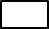 Приложения:1. __________________________________________________________________2. __________________________________________________________________3. __________________________________________________________________4. __________________________________________________________________Дата______________ подпись ____________ ФИО _______________________________(для физических лиц)Дата______________ Должность_______________________________________________ подпись______________ ФИО ________________________________________________(для юридических лиц)М.П.Личность заявителя установлена, подлинность подписи заявителя удостоверяю23.12.2019№ 2677-па-нпа№ 2677-па-нпадолжностьподписьФ.И.О.».